Единый тарифно-квалификационный справочник работ и профессий рабочих (ЕТКС). Выпуск №3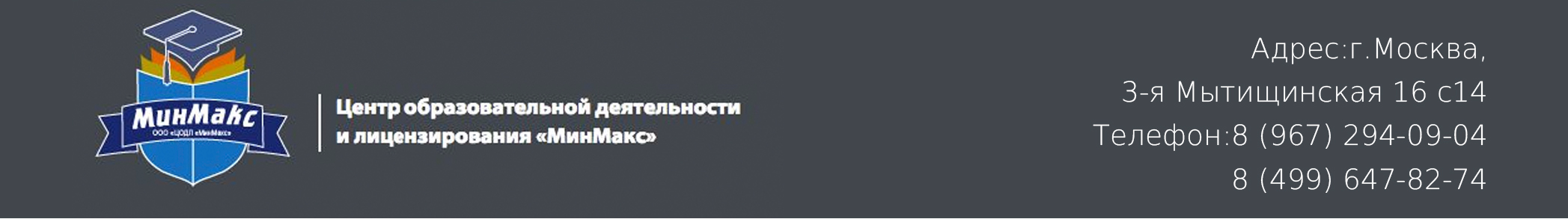 Утвержден Приказом Минздравсоцразвития РФ от 06.04.2007 N 243(в редакции: Приказов Минздравсоцразвития РФ от 28.11.2008 N 679, от 30.04.2009 N 233)Кровельщик по стальным кровлямКровельщик по стальным кровлям 2-го разрядаХарактеристика работ. Распаковка, очистка, обрезка листов и покрытие олифой кровельной стали. Заготовка картин рядового покрытия. Разборка кровельных покрытий из листовой стали.Должен знать: виды кровельной листовой стали; способы ручной заготовки картин рядового покрытия; приемы очистки и покрытия олифой кровельной стали; способы разборки кровельных покрытий из листовой стали.Кровельщик по стальным кровлям 3-го разрядаХарактеристика работ. Ремонт и покрытие односкатных и двускатных крыш. Заготовка картин для карнизных свесов и настенных желобов. Изготовление прямых звеньев водосточных труб. Изготовление и установка водосточных желобов, колпаков и зонтов на дымовые и вентиляционные трубы. Отделка примыканий листовой кровельной сталью при кровлях из рулонных и штучных материалов. Смена отдельных элементов покрытий кровли.Должен знать: основные свойства кровельной стали; способы ремонта и покрытия односкатных и двускатных крыш, заготовки картин и установки деталей покрытий; способы покрытия кровель листовой сталью; требования, предъявляемые к качеству материалов и покрытий из кровельной листовой стали.Кровельщик по стальным кровлям 4-го разрядаХарактеристика работ. Ремонт и покрытие трех- и четырехскатных, вальмовых, Т- и Г-образных в плане крыш. Изготовление по шаблонам секционных и переменного сечения колен, отливов и воронок. Изготовление и установка дефлекторов. Запаивание швов в покрытиях из листовой оцинкованной стали. Навешивание и смена водосточных труб.Должен знать: способы ремонта и покрытия трех- и четырехскатных, вальмовых, Т- и Г-образных в плане крыш; способы изготовления шаблонов и сборки по шаблонам изделий, деталей и фасонных частей покрытий из кровельной листовой стали; механизированные способы заготовки элементов покрытий; приемы пайки швов покрытий.Кровельщик по стальным кровлям 5-го разрядаХарактеристика работ. Ремонт, устройство и покрытие из листовой кровельной стали куполообразных, конусообразных и других сложных кровель крыш.Должен знать: способы ремонта и устройства куполообразных, конусообразных кровель из листовой кровельной стали. 